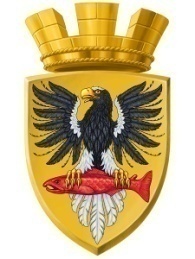                           Р О С С И Й С К А Я   Ф Е Д Е Р А Ц И ЯКАМЧАТСКИЙ КРАЙП О С Т А Н О В Л Е Н И ЕАДМИНИСТРАЦИИ ЕЛИЗОВСКОГО ГОРОДСКОГО ПОСЕЛЕНИЯот  13.  10.  2016					        № 864  -п     г. Елизово       На основании п.2 ст. 3.3 Федерального закона от 25.10.2001 N 137-ФЗ "О введении в действие Земельного кодекса Российской Федерации", ст.ст. 11.2, 11.7, 11.10, 39.27 Земельного кодекса Российской Федерации, ст.14 Федерального закона от 06.10.2003 N 131-ФЗ "Об общих принципах организации местного самоуправления в Российской Федерации",  согласно Постановлению Правительства Российской Федерации от 19.11.2014 № 1221 «Об утверждении Правил присвоения, изменения и аннулирования адресов», Устава Елизовского городского поселения, согласно условиям муниципального контракта № 0138300002116000043-0128170 от 28.06.2016 на выполнение работ по формированию и проведению государственного кадастрового учета земельных участков в Елизовском городском поселении ПОСТАНОВЛЯЮ:1. Утвердить прилагаемую схему расположения земельного участка на кадастровом плане территории с условным номером 41:05:0101003:ЗУ1, формируемого путем перераспределения из земельного участка муниципальной собственности  с кадастровым номером 41:05:0101003:682 и земельного участка государственной собственности с условным номером 41:05:0101003: Т/п1:- площадь участка - 5166 кв. м; - территориальная зона - зона общественного назначения (ОДЗ 2);- разрешенное использование – «объекты культурно-досугового назначения»;- категория земель - земли населенных пунктов. 2. Присвоить адрес формируемому земельному участку.2.1 адрес участка: Россия,  Камчатский край, Елизовский муниципальный район, Елизовское городское поселение, Елизово г., Завойко ул., 123 а.3. Настоящее постановление  действительно в течение 2 лет со дня его принятия.4. Управлению делами администрации Елизовского городского поселения разместить настоящее постановление в информационно - телекоммуникационной сети «Интернет» на официальном сайте  администрации Елизовского городского поселения.5. Контроль за исполнением настоящего постановления возложить на Руководителя Управления архитектуры и градостроительства администрации Елизовского городского поселения.6. Настоящее постановление вступает в силу после официального опубликования (обнародования).Глава администрацииЕлизовского городского поселения                                               Д.Б. ЩипицынОб утверждении схемы расположения,  земельного участка на кадастровом плане территории, о присвоении адреса земельному участку формируемому путем перераспределения